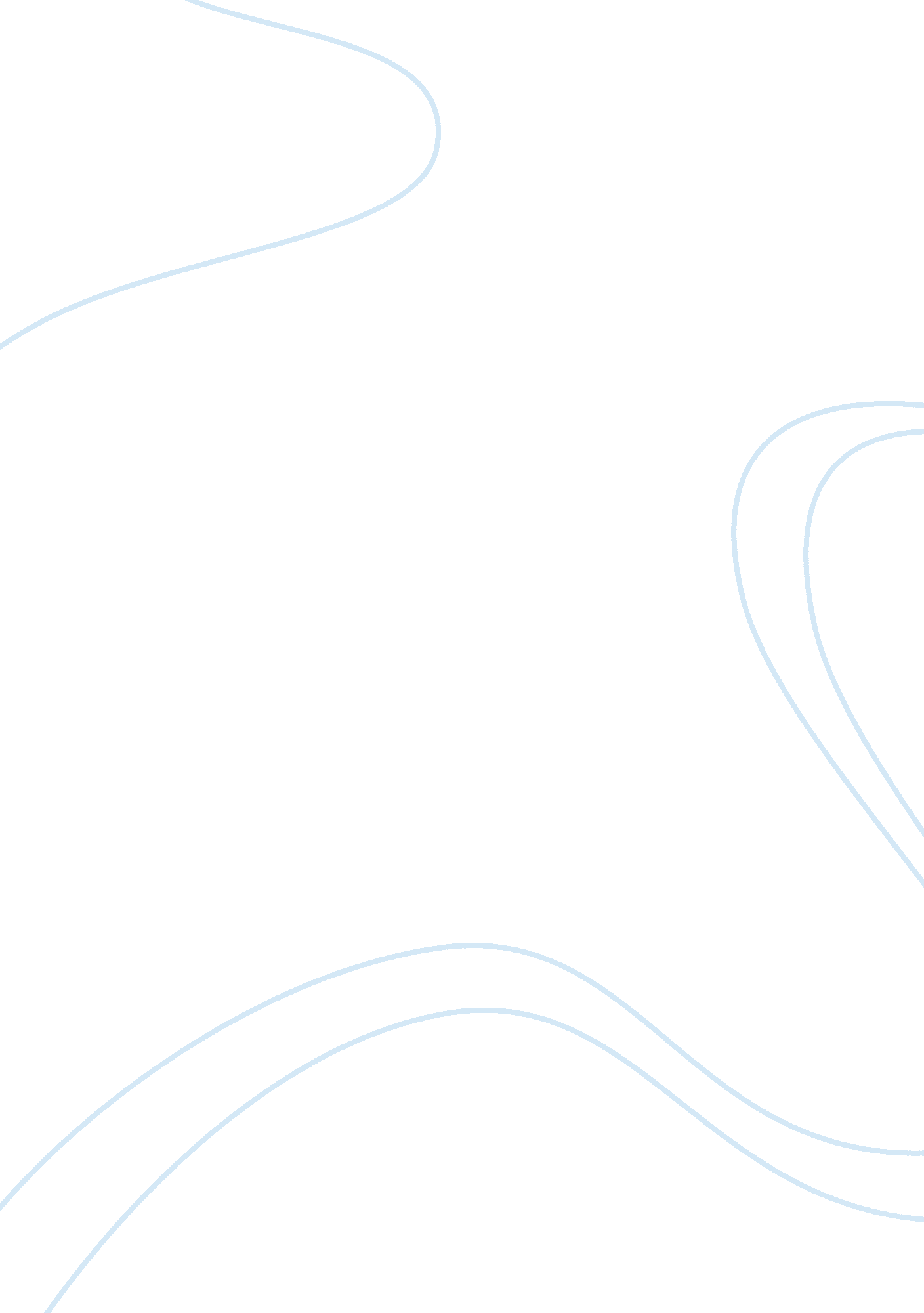 Pinto pm college essay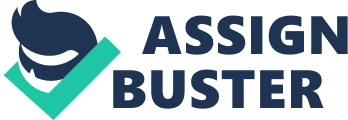 It is also unlikely that the same personnel will be required throughout the project. One construction team may be needed for pouring foundations, while another is hired to pave the driving surface. Again, identifying, sequencing and scheduling these resources is vital to the projects on time completion. 2. For many projects, the key resources to be managed are the project team personnel. Explain in what sense and how project team personnel are often he project critical resource. Project teams are created to perform work on a specific project. Since projects Often require a team members expertise in more than one area, it is not uncommon for a team member to be assigned to more than one task in the project. The problem comes when these two tasks need to occur simultaneously. If only one person on the team or within the organization can perform the function, then team personnel becomes the critical resource constraining the ability to complete the project as planned. Alternate scheduling has to be made in order to enable completion of both tasks and hence, progress on the project to continue. . What is the philosophy underlying resource loading? What does it do for our project? Why is it a critical element in effectively managing the project plan? Resource loading identifies the amount of resources needed over the project baseline. It is a process that assigns resources in the required amount to each project activity. Resource loading maps out resource use over the duration of the project. It is a useful tool for team members to determine inflicting uses and over allocation of resources prior to the start of the project. It is critical to effect project management in that it provides a better picture of resource availability, constraints and misapplication. This allows managers to determine more accurately if extra resources are required and if the project baseline is reasonable. 4. It has been argued that a project schedule which has not been resource leveled is useless. Do you agree or disagree with this statement? Why or why not? This question requires students to recognize that it is only after a schedule as been resource-leveled that it represents a true perspective Of how long activities and the project as a whole are expected to take. It is important that instructors clearly identify the linkage between schedules and resource availability and commitment for viable project timeshares to completion. 5. Discuss the nature of “ time/cost tradeoffs” on projects. What does this concept imply for our project management practices? When a resource is over allocated, meaning it is needed to perform multiple tasks at one time or is needed in a greater quantity than the current supply, 